TTIP: Vloek of zegen?09-04-2014, Bron: OneWorld -  http://www.oneworld.nl/wereld/ttip-vloek-zegeDoor: Hans Wetzels Serie
Hans Wetzels schrijft in vijf afleveringen over het Europees-Amerikaanse vrijhandelsverdrag.
Deel 1: "TTIP: vloek of zegen?"
Deel 2: "Waar komt dat verdrag precies vandaan?"
Deel 3: "Een standaard voor de rest van de wereld?"
Deel 4: "Onderhandelen achter gesloten deuren"Deel 4: "TTIP: Wat vindt Nederland?"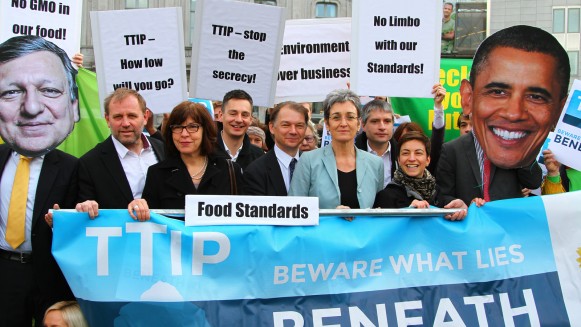 Sinds de zomer van 2013 onderhandelt de Europese Unie met de Verenigde Staten over het grootste vrijhandelsakkoord ooit. Maar critici zijn als de dood voor de macht die grote multinationals hierdoor kunnen krijgen: “Dit akkoord is een frontale aanval op Europese regels.” Deel een van een reeks artikelen over het vrijhandelsverdrag TTIP. BUSINESS – De zon schijnt fel in Brussel, deze dinsdagmiddag in maart. Binnen de muren van het hoofdkwartier van de Europese Commissie bereiden Europese en Amerikaanse diplomaten de vierde onderhandelingsronde voor het Transatlantic Trade & Investment Partnership (TTIP) voor.

Door het aantal handelsbarrières te verminderen willen beide grootmachten een enorme vrijhandelszone creëren. Daardoor wordt het voor bedrijven gemakkelijker om handel te drijven tussen de VS en de Europese Unie, hetgeen beide economieën ten goede moet komen. Geen overbodige luxe in tijden van crisis en hoge werkloosheidscijfers.

Politiek project
Toch dreigen donderwolken boven Europa, zegt Roeline Knottnerus van de Stichting Onderzoek Multinationale Ondernemingen (SOMO). In een conferentiecentrum een stuk buiten de Europese wijk van Brussel heeft een aantal maatschappelijke organisaties een alternatief congres over TTIP georganiseerd: “Dit akkoord gaat allang niet meer alleen over handel. Het is een politiek project. Vooral dingen als consumentenbescherming, milieuwetgeving en arbeidsrechten komen onder vuur te liggen, aangezien ze door de onderhandelaars gezien worden als handelsbarrières.”

Onnodige kosten
Op dit moment beslaat de handel tussen Europa en de Verenigde Staten zo’n 2 miljard euro per dag. Dat zou veel meer kunnen zijn. Bedrijven maken nu vaak onnodige kosten doordat ze rekening moeten houden met verschillende veiligheidseisen, milieuregels en certificeringen voor hun producten. Ook bestaan er verscheidene protectionistische maatregelen die de Europese markt gesloten houden voor bijvoorbeeld Amerikaans hormoonvlees en genetisch gemanipuleerde landbouwproducten. De Amerikaanse markt zit omgekeerd niet te wachten op bijvoorbeeld Europese kaas die met rauwe melk bereid is.

Door al die regels beter op elkaar af te stemmen, zou er een enorme vrijhandelszone ontstaan, van Los Angeles aan de Amerikaanse westkust tot aan de Roemeense hoofdstad Boekarest aan de Europese oostgrens. De toename in handel zou de EU, volgens onderzoek dat het Engelse Center for Economic Policy Research (CEPR) uitvoerde in opdracht van de Europese Commissie, vanaf 2027 zo’n 119 miljard euro per jaar gaan opleveren. Geld dat zich vervolgens moet vertalen in stijgende werkgelegenheid.

Arbeidsrichtlijnen
Toch groeit de kritiek op het vrijhandelsverdrag snel. Verschillende maatschappelijke organisaties zijn niet gerust op de effecten van TTIP op nationale wetgeving. Zo’n beetje elk onderwerp dat de handel kan belemmeren ligt op de onderhandelingstafel, zegt Knottnerus. “Het wederzijds accepteren van elkaars veiligheidscertificeringen zou betekenen dat allerlei producten die volgens de Europese regels onveilig zijn, opeens wel toegelaten moeten worden.”

De toenemende concurrentie gaat ook de arbeidsmarkt sterk beïnvloeden, denkt Knottnerus. De VS hebben immers niet alle arbeidsrichtlijnen van de Internationale Arbeidsorganisatie (ILO) geratificeerd. De lonen liggen in de VS vaak lager dan in Europa. “Als bedrijven goedkoper kunnen produceren in Amerika, dan zullen ze dat doen. Op deze manier wordt de hele maatschappij ondergeschikt gemaakt aan de godheid handel.”

Ratjetoe
Binnen het Europese bedrijfsleven zijn de verwachtingen voor TTIP hooggespannen. Voor Nederland kan het schrappen of harmoniseren van allerlei regelgeving grote strategische voordelen opleveren. Zo hopen Nederlandse bedrijven toegang te krijgen tot de enorme Amerikaanse afzetmarkt en ook de transportsector wrijft zichzelf in de handen bij het vooruitzicht van groeiende handelsstromen. Die komen immers voor een groot deel via de haven van Rotterdam Europa binnen.

Marietje Schaake zit sinds 2009 voor D66 in het Europese Parlement en maakt zich juist om deze redenen sterk voor TTIP: “Het huidige systeem is een ratjetoe van regels die vaak onnodig complex zijn, dat kost veel tijd en geld. Als die twee sets regels dichterbij elkaar gebracht en vereenvoudigd kunnen worden, kan dat Nederlandse bedrijven heel veel opleveren.”

Arbitrage
Eén van de voornaamste pijnpunten van het verdrag is de controversiële arbitrageclausule ISDS (Investor-State Dispute Settlement). Die clausule zou bedrijven in staat stellen om de regering van een land aan te klagen op het moment dat er een wet wordt aangenomen die nadelig effect kan hebben op de winst van dat bedrijf.

Deze clausules zijn niet nieuw. Oorspronkelijk waren ze bedoeld als investeringsbescherming voor bedrijven die zaken doen in landen met een instabiel politiek klimaat. Arbitragemogelijkheden maken deel uit van bijna elk investeringsverdrag. Maar volgens cijfers van het investeringstribunaal van de Wereldbank (ICSID) is het aantal aanklachten van bedrijven tegen landen de laatste jaren sterk gestegen, van 38 in 1996 naar meer dan 500 in 2012.  Zo moest Mexico bijvoorbeeld 77 miljoen dollar betalen aan voedselmultinational Cargill nadat de regering een wet goedkeurde om Mexicaanse suikerboeren te beschermen tegen de geïmporteerde, goedkope zoetstoffen uit de VS.

Uitkleden
Ook voorstanders van TTIP vragen zich af in hoeverre een ISDS-clausule nodig is in dit vrijhandelsverdrag, vertelt Marietje Schaake: “Ik heb nog geen doorslaggevend argument gehoord waaruit blijkt dat ISDS noodzakelijk is. De EU en de VS zijn twee machtsblokken met goed ontwikkelde juridische structuren. Dan is zo’n arbitragecommissie niet nodig om investeerders te beschermen.”

Toch moeten we uitkijken TTIP niet te gaan zien als een kwade agenda van het bedrijfsleven, waarschuwt ze: “Investeringen aantrekken is heel belangrijk voor een economie en dit vrijhandelsverdrag kan ons echt heel veel opleveren. Maar als verantwoordelijk eurocommissaris Karel de Gucht opeens wel genetisch gemanipuleerde landbouwproducten in Europa toelaat, of als het verdrag niet genoeg blijkt op te leveren voor Europeanen, dan is het mijn taak als europarlementariër om in te grijpen.”

Foto: (cc)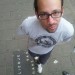 Hans WetzelsHans Wetzels is een cultuurweten- schapper en freelance journalist....Lees meer van deze auteur > Lees meer over: Europese Unie, handel, handelsverdrag, TTIP, Verenigde Staten TTIP: Wat vindt Nederland?06-05-2014, Bron: OneWorld - http://www.oneworld.nl/wereld/ttip-wat-vindt-nederlandDoor: Hans Wetzels Sinds de zomer van 2013 onderhandelt de Europese Unie met de Verenigde Staten over het grootste vrijhandelsakkoord ooit. Voor een open economie als Nederland kan het Transatlantic Trade & Investment Partnership (TTIP) veel voordelen hebben. Wat vindt Nederland? Het vijfde en laatste deel van een reeks artikelen over het vrijhandelsverdrag TTIP.Wat betekent een vrijhandelsverdrag met de VS voor onze werkgelegenheid, bloemenhandel, energiemarkt of privacy? De een ziet positieve gevolgen, de ander is sceptisch.Monique van Eijkelenburg – Duurzame Energie KoepelSubsidies voor duurzame energie moeten ook echt in Nederland blijvenDe Stichting Duurzame Energie Koepel is de overkoepelende Nederlandse samenwerkingsorganisatie voor duurzame energie. Directeur Strategie Monique van Eijkelenburg bekijkt de TTIP-onderhandelingen met argusogen: “Wat ik over TTIP heb begrepen baart me wel degelijk zorgen. Als Amerikaanse bedrijven opeens een deel van ons elektriciteitsnet in handen krijgen, welk voordeel biedt ons dat? Zo’n buitenlands bedrijf denkt alleen aan het te behalen rendement. Maar wij zijn bezig met een energietransitie die voor iedereen in Nederland toegankelijk moet zijn. Dan heb je het over heel andere belangen. Als subsidies die wij nu krijgen om die duurzaamheidstransitie te bewerkstelligen opeens worden aangemerkt als handelsbelemmering, hebben we wel echt een probleem. Daarbij wil ik zeker weten dat subsidies die wij nu ontvangen uit Nederlands belastinggeld om duurzame energie in ons land te stimuleren ook echt in Nederland blijven.”Een aanvullend punt van zorg is volgens Van Eijkelenburg dat de winning van schaliegas een hoge vlucht zou kunnen gaan nemen als er teveel regels verdwijnen: “Schaliegaswinning kan op langere termijn veel invloed hebben op de onderlagen in de bodem. Dat kan risico’s omtrent aardbevingen, waterverbruik of chemisch afvalwater als gevolg hebben. In een internationaal speelveld als dit is dat een risico.”Nadia Landerloos – VDL NedCarWij focussen ons op actuele productiezakenIn een krimpregio als het zuiden van Limburg speelt autoproducent VDL NedCar in Born een belangrijke rol in de regionale werkgelegenheid. Iedereen in het zuiden kent wel iemand die bij NedCar werkt of heeft gewerkt, zegt woordvoerder Nadia Landerloos: “Op TTIP hebben we echter geen commentaar. Wij produceren enkel auto’s in opdracht van automerken en zetten niks in de markt. In het verleden hebben we geproduceerd voor Volvo en Mitsubishi, en nu gaan we produceren voor BMW. Nadat Mitsubishi in 2012 de productie stopte in Born zijn we allang blij dat we weer een model hebben om te produceren. Ik zeg niet dat zo’n vrijhandelsverdrag niet belangrijk is, maar nu focussen wij ons op actuele productiezaken.”Opdrachtgever BMW laat bij monde van Diederik Reitsma weten dat de werkgelegenheid in Limburg in ieder geval veilig is voor de levenscyclus van het huidige model, in de auto-industrie is dat zo’n zeven tot acht jaar: “VDL Nedcar is de werkgever in Limburg, BMW Group is de opdrachtgever. De toekomst voor VDL Nedcar ziet er wat ons betreft voor de middellange termijn goed uit. BMW Group wil de productie van de MINI wereldwijd gaan concentreren in Oxford en Born. Je moet bedenken dat het opeens verschuiven van de productie niet realistisch is. De impact van zo’n autofabriek is enorm, die verplaats je niet zomaar naar Amerika.”Maurice Limmen – CNVMaurice Limmen is voorzitter van vakcentrale CNV. Internationale handel is ook voor de vakbond belangrijk, zegt hij. Maar TTIP mag geen negatieve effecten voor werknemers met zich meebrengen: “Eigenlijk is een vrij-handelsverdrag met de omvang van TTIP een soort black box. Het is nog onduidelijk welke kant de discussies precies opgaan. Daarbij lijden de onderhandelingen ook nog eens onder een gebrek aan transparantie. Bestaande regelgeving over veilig en gezond werken, gelijk loon voor gelijk werk en vakbondsrechten dienen in ieder geval te worden gerespecteerd. Het mag niet zo zijn dat maatregelen die bedoeld zijn om werknemers te beschermen opeens onder druk komen te staan omdat ze als handelsbarrières worden aangemerkt. Daarom vindt het CNV, maar ook de Europese vakbondskoepel EVV, het belangrijk dat er vooraf grondig onderzoek gedaan wordt naar de verwachte effecten van TTIP voor werknemers en voor de werkgelegenheid in Europa. Maar ook nadat men tot een akkoord is gekomen blijft de betrokkenheid van sociale partners belangrijk.”

Ondanks het feit dat export belangrijk is voor Nederland blijft Limmen terughoudend over de vermeende voordelen van TTIP: “Het voorspellen van werkgelegenheidseffecten is op dit moment bijna onmogelijk. De studies die tot nu toe gedaan zijn suggereren een toename in het aantal banen, maar hoe groot die toename zal zijn en wat de kwaliteit van de banen gaat zijn is niet te voorspellen.”Klaas-Johan Osinga – LTO NederlandDoor certificeringsprocedures op elkaar af te stemmen, creëer je kansenBinnen de Nederlandse Land- en Tuinbouworganisatie (LTO) zijn de verwachtingen voor het vrijhandels-akkoord hooggespannen, vertelt Klaas-Johan Osinga: “Dit akkoord kan een grote impact hebben op boeren en tuinders. Het is eigenlijk de laatste kans voor de EU om niet gemarginaliseerd te worden op het wereldtoneel. Het uiteindelijke doel is om de handel te stimuleren door het gelijktrekken van kwaliteitsstandaarden. Maar in Europa zijn de consumenten veel kritischer dan in de Verenigde Staten. Wij vinden dan ook dat Amerikaanse producten moeten blijven voldoen aan de Europese kwaliteitsstandaarden, bijvoorbeeld op het gebied van gewasbescherming, dierenwelzijn of genetische modificatie. Maar de Amerikanen leggen ook eisen op tafel. Dus beide partijen hebben zowel  offensieve als defensieve belangen. En die kunnen per sector verschillen. De Europese vleessector heeft bijvoorbeeld vooral defensieve belangen. Terwijl de sierbloemensector, de zuivelsector en de zadenproducenten vooral offensieve belangen hebben.”

Een Nederlandse teler van sierbloemen die nu leliebollen naar Amerika wil exporteren, kan rekenen op fikse extra kosten doordat de regels niet overeenkomen, legt Osinga uit: “Als je op dit moment bollen wil exporteren mag er bij aankomst in Amerika geen grond aanzitten. Dus moeten al die bloembollen extra gespoeld worden. Dat kost geld en is slecht voor de kwaliteit van het product. Door zulke certificeringsprocedures op elkaar af te stemmen kunnen er voor de Nederlandse land- en tuinbouw grote kansen gecreëerd worden.”Marty van Pelt – FENEXMeer handel betekent meer vraag naar logistieke oplossingenVoor de Nederlandse logistieke sector is een groei in handelsvolume dat Nederland binnenkomt logischerwijs heel belangrijk. Marty van Pelt is secretaris van de Nederlandse organisatie voor logistiek, FENEX, en is enthousiast over de mogelijkheden die het verdrag op kan leveren voor zijn sector: “Als dat verdrag uiteindelijk een enorme groei in handelsstromen gaat opleveren, is dat voor ons als afgeleide sector natuurlijk heel goed. Meer handel betekent meer vraag naar logistieke oplossingen. Nederland beschikt met de Rotterdamse haven en de luchthaven Schiphol immers over twee grote draaischijven wat betreft transport Europa in.”

Wat er precies geïmporteerd mag worden en wat niet is voor de logistieke sector niet van belang, zegt Van Pelt: “Over dingen als productveiligheid hebben wij als brancheorganisatie voor de logistieke sector natuurlijk niet zo veel te zeggen. Het is aan onze klanten om daar een mening over te vormen. Maar ik zie wel duidelijke voordelen in zo’n vrijhandelsverdrag. Als er nu bijvoorbeeld Amerikaans vlees naar Europa geëxporteerd wordt, dan moet er een gezondheidscertificaat meegestuurd worden. Dat moet hier aangekomen weer aan strikte documentcontrole onderworpen worden, waardoor dat vlees vaak drie dagen in de haven blijft liggen voordat het verder getransporteerd kan worden. Wederzijdse erkenning van regels zou dat soort administratieve lasten sterk kunnen verminderen en handel kunnen bevorderen.”Winand Quaedvlieg – VNO/NCWTTIP zal heel positieve gevolgen hebben voor de Nederlandse economieDoordat de economie zal groeien, zorgt dat uiteindelijk voor een netto banenwinstWinand Quaedvlieg is secretaris Internationaal Economisch en Sociaal Beleid binnen werkgeversorganisatie VNO/NCW en verwoordt mede de mening van grote bedrijven als Unilever over TTIP: “Dit vrijhandelsverdrag zal heel positieve gevolgen hebben voor de Nederlandse economie. Tegelijkertijd heeft het ook een politieke dimensie. De recente ontwikkelingen aan de oostkant van Europa geven duidelijk aan hoe belangrijk het is voor de EU om een goede relatie met de Verenigde Staten te onderhouden.”
Voor Nederland zou TTIP vooral betekenen dat producten goedkoper worden voor consumenten, legt Quaedvlieg uit: “De export kan goedkoper, maar ook de import van halffabricaten die je nodig hebt voor je eigen productie wordt makkelijker, doordat importtarieven lager worden en al die doublures in regelgeving worden aangepakt. Als een vrachtwagenbouwer uit Europa dat product ook in Amerika op de markt wil zetten moeten er maar liefst veertig onderdelen vervangen worden. Dan moet je denken aan kleine dingen als bumpers of lampen, omdat de standaarden daar anders zijn. Dat kost miljoenen aan ontwerpkosten, maar die vrachtwagen wordt er niet wezenlijk veiliger door. Door al die kleine dingetjes komt heel veel export nu niet tot stand.”

Op dit moment is bijvoorbeeld de Amerikaanse zuivelmarkt gesloten voor Nederlandse bedrijven, zegt Quaedvlieg: “Dat is iets wat we graag anders zouden willen zien. Grote multinationals, zoals Unilever, zijn nu vaak miljoenen kwijt aan importtarieven voor handel binnen hun eigen bedrijf. In sommige sectoren zal er op korte termijn verlies in werkgelegenheid op kunnen treden. Maar doordat de economie als geheel zal groeien, zorgt dat uiteindelijk voor een netto banenwinst.”Margreth Verhulst – XS4ALLWij hebben problemen met het gebrek aan transparantieInternetprovider XS4ALL keerde zich vorig jaar openlijk tegen het afgeketste auteursrechtenverdrag ACTA (Anti-Counterfeiting Trade Agreement). Het in Amsterdam gevestigde bedrijf is ook dit keer bijzonder sceptisch over TTIP, vertelt Margreth Verhulst van XS4ALL: “Een verdrag als TTIP hoeft in principe helemaal niet verkeerd te zijn. Zeker in de wereld die internet heet bestaan er immers eigenlijk geen grenzen. Maar waar wij als XS4ALL wel echt problemen mee hebben is het gebrek aan transparantie. Een inhoudelijk debat voeren over TTIP wordt heel moeilijk zolang je de inhoud niet kent. Als zoiets groots achter de schermen bekokstoofd wordt, dan is dat wat ons betreft echt negatief.”

XS4ALL is er vooral bang voor dat de privacy van burgers en de vrijheid op internet in gevaar komen door allerlei bepalingen in TTIP: “Vanuit internetperspectief is onze grootste angst dat de privacy in het gedrang komt. Het schandaal rond de afluisterpraktijken van de NSA ligt nog vers in het geheugen. Ik ben benieuwd in hoeverre de bescherming van privacy aan bod komt in zo’n verdrag. Internetfiltering om inbreuk op auteursrechten te voorkomen, daar zit niemand op te wachten.”Hans WetzelsHans Wetzels is een cultuurweten- schapper en freelance journalist....Lees meer van deze auteur > Lees meer over: Europese Unie, handelsverdrag, TTIP, Verenigde Staten Zie ook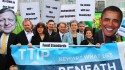 TTIP: Vloek of zegen?'Zo’n beetje elk onderwerp dat de handel kan belemmeren ligt op... 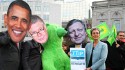 TTIP: Waar komt dat verdrag precies vandaan?Door verdragen als TTIP hoopt Europa een belangrijke... 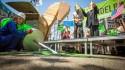 TTIP: Een standaard voor de rest van de wereld?Alles wat je wilt weten over het... 